10001 日本機械学会関東支部講演会原稿雛形（14 points）A Template for Manuscript Preparation (12 points)○学　山田 太郎（機械大）　　◎正　山口 次郎（工学大）（10 points）Taro YAMADA, Kikai University, Shinanomachi 35, Shinjuku-ku, Tokyo Jiro YAMAGUCHI, Kougaku University, Marunouchi 25, Chiyoda-ku, Tokyo (10 points)Key Words: Alpha, Beta, Gamma, Delta, Epsilon1. 緒言　足立らによると，こうである (1)．その一方， Satoらは，ああいう報告をしている (2)．本文．（9 points）2. 実験方法2.1 ある試料の作成　邦題の左側に，プログラムに記載されている講演番号を記入してください．2.2 あの物性値の測定　本文．2.3 その物性値の測定　本文．2.4 この物性値の測定　本文．3. 結果3.1 ある処理をほどこした試料の観察　図1は日本機械学会のロゴマークである．3.2 あの特性の評価　本文．3.3 その特性の評価　本文．3.4 この特性の評価　本文．4. 考察　本文．参考文献足立 三郎ら, 日本機械学会論文集A編, 70-341(2014), 1163.Sato, S. et al., Transactions of the ASME, 100(1978), 450.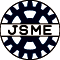 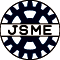 